PHAÅM VAÄT THUOÄC TAÊNG HIEÄN TIEÀNKhi Phaät an truù taïi thaønh Xaù-veä, noùi roäng nhö treân. Baáy giôø, coù moät Tyø-kheo an cö xong, trôû veà thaêm queâ höông cuûa mình. Nhöõng ngöôøi baø con beøn thieát leã cuùng döôøng roäng raõi caùc y vaät nhaân dòp Tyø-kheo naøy veà thaêm. Chö Taêng tröôùc ñaây an cö nôi xoùm laøng naøy nghó raèng vì mình an cö neân ñöôïc cuùng döôøng, do ñoù, khoâng chia phaàn cho vò Tyø-kheo kia. Caùc ngöôøi baø con beøn hoûi thaày:Thaày coù ñöôïc phaàn y khoâng?Khoâng ñöôïc.Chuùng toâi vì thaày maø thieát leã cuùng döôøng naøy, taïi sao laïi khoâng ñöôïc?Caùc Tyø-kheo beøn ñem söï vieäc aáy ñeán baïch ñaày ñuû leân Theá  Toân.Phaät lieàn daïy:Ñaøn-vieät vì Tyø-kheo naøy maø thieát leã cuùng döôøng, vaäy neân chia phaàn cho thaày aáy.Roài Phaät tieáp:Coù naêm caùch noùi thì khi cuùng döôøng nhö sau: Y naøy cuùng döôøng cho chuùng Taêng an cö. Tieàn saém y naøy cuùng döôøng cho chuùng Taêng an cö. Phaåm vaät naøy cuùng döôøng cho chuùng Taêng an cö. Soá tieàn saém vaät duïng naøy cuùng döôøng cho chuùng Taêng an cö. Cuùng döôøng cho nhöõng ngöôøi an cö ôû truù xöù naøy.Ñoù goïi laø naêm caùch noùi cuùng döôøng.Neáu gia ñình boá thí muoán cuùng döôøng chung cho caùc Tyø-kheo khaùc, thì tuøy theo yù nguyeän cuûa ñaøn-vieät, neân cho ñeàu.Laïi coù boán thöù phaåm vaät tuøy theo thí chuû noùi maø thuoäc veà Taêng hieän tieàn. Ñoù laø khi hoï noùi:Toâi cuùng döôøng y; tieàn saém y; phaåm vaät; tieàn saém vaät duïng. Ñoù goïi laø boán thöù phaåm vaät thuoäc Taêng hieän tieàn.Laïi coù möôøi loaïi khi nhaän ñöôïc phaûi thuoäc veà Taêng hieän tieàn. Ñoùlaø:Thuoác duøng ñuùng thôøi.Thuoác duøng ban ñeâm.Thuoác duøng trong baûy ngaøy.Thuoác duøng suoát ñôøi.Vaät cuûa Tyø-kheo qua ñôøi.Vaät boá thí cho truù xöù.Vaät cuùng döôøng trong caùc dòp ñaïi hoäi.Y phi thôøi.Vaät linh tinh.Môøi thoï trai.Thuoác duøng ñuùng thôøi: böõa aên tröôùc, böõa aên sau, böõa aên a ba na, Taêng hieän tieàn coù quyeàn thoï höôûng. Ñoù goïi laø thuoác (thöùc aên) ñuùng thôøi.Thuoác duøng ban ñeâm: Goàm möôøi boán loaïi nöôùc uoáng nhö tröôùc kia ñaõ noùi. Ñoù goïi laø thuoác duøng ban ñeâm.Thuoác duøng trong baûy ngaøy: Söõa, daàu, maät, ñöôøng pheøn, söõa töôi, môõ, nhö tröôùc kia ñaõ noùi roõ. Ñoù goïi laø thuoác duøng trong baûy ngaøy.Thuoác duøng suoát ñôøi: Ha-leâ-laëc, Bæ-heâ-laëc, A-ma-laëc nhö trong giôùi thöù hai ñaõ noùi roõ. Ñoù goïi laø thuoác duøng suoát ñôøi.Vaät cuûa Tyø-kheo qua ñôøi: Khi Tyø-kheo qua ñôøi, thì y baùt vaø caùc vaät linh tinh thuoäc quyeàn thöøa höôûng cuûa Taêng chuùng hieän tieàn. Ñoù goïi laø vaät cuûa Tyø-kheo qua ñôøi.Vaät cuùng döôøng cho truù xöù: Neáu ñaøn-vieät xaây phoøng Taêng, Tinh xaù, roài môû ñaïi hoäi ñem truù xöù aáy vaø caùc vaät khaùc cuùng döôøng, thì Taêng hieän tieàn ñöôïc quyeàn thöøa höôûng. Ñoù goïi laø vaät cuùng döôøng cho truù xöù.Vaät thu nhaän trong d p ñaïi hoäi: Trong caùc dòp ñaïi hoäi nhö Phaät ñaûn sinh, Phaät thaønh ñaïo, Chuyeån phaùp luaân, A-nan, La-haàu-la, naêm naêm ñaïi hoäi moät laàn, caùc vaät cuùng döôøng trong nhöõng dòp aáy, Taêng hieän tieàn ñöôïc quyeàn thöøa höôûng.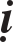 Y phi thôøi: Neáu khoâng coù y Ca-hi-na thì 11 thaùng, neáu coù y Ca- hi-na thì baûy thaùng; nhöõng vaät cuùng döôøng trong thôøi gian aáy, Taêng hieän tieàn ñöôïc quyeàn höôûng duïng. Ñoù goïi laø y phi thôøi.Nhöõng vaät linh tinh: Baùt, soùng ñöïng baùt, ñai löng, dao, hoäp saét, giaøy da, chai ñöïng daàu, tuùi da, cheùn, bình töôùi, nhöõng vaät cuùng döôøng linh tinh nhö theá, Taêng hieän tieàn ñöôïc quyeàn nhaän. Ñoù goïi laø vaät linh tinh.Môøi thoï trai: Ñaøn-vieät môøi Taêng theo thöù töï ñeán nhaø hoï cuùngdöôøng trai phaïn. Ñoù goïi laø môøi thoï trai.Treân ñaây laø möôøi tröôøng hôïp Taêng hieän tieàn ñöôïc quyeàn	höôûngduïng.Laïi nöõa, khi Phaät an truù taïi thaønh Vöông xaù, luùc aáy caùc Tyø-kheomay y maø khoâng caét caùc tua vaûi, nhö ñaõ noùi roõ veà ba loaïi hoaïi saéc trong giôùi Ba-daï-ñeà ôû treân.Laïi nöõa, khi Phaät an truù taïi thaønh Xaù-veä, noùi roäng nhö treân. Baáy giôø, coù moät Tyø-kheo ñi ñeán choã Phaät, cuùi ñaàu ñaûnh leã döôùi chaân, roài baïch vôùi Phaät:Baïch Theá Toân! Cho pheùp con maëc moät y ñeå ít ham muoán, ít baänbòu.Phaät noùi vôùi thaày:OÂng giöõ gìn ba y, bình baùt, laø ít ham muoán, ít baän bòu roài. Laïi coù Tyø-kheo noùi:Cho pheùp con maëc hai y. Laïi coù Tyø-kheo noùi:Cho pheùp con duøng meàn baèng loâng deâ. Laïi coù Tyø-kheo noùi:Cho pheùp con duøng meàn baèng toùc. Laïi coù Tyø-kheo noùi:Cho pheùp con duøng meàn baèng loâng ñuoâi ngöïa. Laïi coù Tyø-kheo noùi:Cho pheùp con maëc y phuïc baèng coû. Laïi coù Tyø-kheo noùi:Cho pheùp con maëc y phuïc baèng voû caây. Laïi coù Tyø-kheo noùi:Cho pheùp con maëc y phuïc baèng da. Phaät daïy:Taát caû caùc loaïi y phuïc keå treân ñeàu khoâng ñöôïc maëc. Laïi coù Tyø-kheo noùi:Cho pheùp con soáng loõa theå, ít ham muoán, ít baän bòu. Phaät daïy:Naøy Tyø-kheo! Ñoù laø pheùp taéc cuûa ngoaïi ñaïo. Chæ caàn giöõ gìn bay, bình baùt töùc laø ít ham muoán, ít baän bòu roài.Laïi nöõa, khi Phaät an truù taïi thaønh Xaù-veä, noùi roäng nhö treân. Baáy giôø, caùc Tyø-kheo maëc y maøu saéc loäng laãy, bò ngöôøi ñôøi cheâ traùch:Vì sao Sa-moân Thích töû maëc y maøu saéc loäng laãy chaúng khaùc gì ngöôøi theá tuïc.Caùc Tyø-kheo beøn ñem söï vieäc aáy ñeán baïch ñaày ñuû leân Theá Toân.Phaät lieàn daïy:Ta khoâng cho pheùp maëc y coù maøu saéc loäng laãy. Maøu saéc loäng laãy töùc laø nhuoäm baèng khaâu khö, nhuoäm baèng Ca di giaø, Caâu bæ la, Laëc xoa, Loâ ñaø la, Phi uaát kim, hoàng lam, maøu xanh, maøu traéng, maøu hoa, taát caû nhöõng maøu saéc loäng laãy ñeàu khoâng cho duøng. Chæ neân duøng reã, laù, hoa, voû caây ñeå nhuoäm, toái thieåu laø duøng nöôùc cuûa ñaù maøi ñeå nhuoäm.Laïi nöõa, khi Phaät an truù taïi thaønh Vöông xaù, Ngaøi ñi kinh haønh tröôùc hang ñaù cuûa trôøi Ñeá Thích, thaáy nhöõng bôø ruoäng luùa ôû Ma Kieät Ñeà roõ raøng, cheânh leäch nhau raát hôïp lyù. Thaáy theá, Phaät lieàn noùi vôùi caùc Tyø-kheo:YÙ phaùp cuûa chö Phaät Nhö Lai ÖÙng Cuùng Chaùnh Bieán Tri trong quaù khöù ñeàu nhö theá ñoù. Töø nay veà sau khi may y neân theo caùch thöùc aáy.Laïi nöõa, khi aáy Toân giaû Ñaïi Ca-dieáp may y Taêng-giaø-leâ, Ñöùc Theá Toân töï tay caàm laáy, Toân giaû A-nan caét, roài coù Tyø-kheo khaâu laïi, coù Tyø- kheo may ñöôøng ngaén, coù Tyø-kheo may ñöôøng daøi, coù Tyø-kheo may ñöôøng vieàn, coù Tyø-kheo keát khuy.Laïi nöõa, coù Tyø-kheo may y roài veõ laù caây leân y. Phaät daïy:Ta khoâng cho pheùp veõ laù caây treân y.Laïi coù Tyø-kheo may y nhieàu lôùp. Phaät daïy:Ta khoâng cho pheùp may y nhieàu lôùp, phaûi caét boû ñi. Laïi coù Tyø-kheo may y keát dính hai ñaàu laïi. Phaät daïy:Ta khoâng cho pheùp may keát dính hai ñaàu laïi maø neân may keát laïi töøng taám. Taám roäng nhaát baèng boán ngoùn tay, taám heïp nhaát baèng haït luùa lôùn.Laïi coù Tyø-kheo may caùc ñieäp höôùng veà moät beân. Phaät daïy:Ta khoâng cho pheùp nhö vaäy caàn phaûi reõ caùc ñieäp ra hai beân. Laïi coù Tyø-kheo may y caùc ñieàu töôùng baèng nhau. Phaät daïy:Ta khoâng cho pheùp nhö vaäy. Y naêm ñieàu neân moät daøi moät ngaén. Y baûy ñieàu cho ñeán möôøi ba ñieàu neân may hai daøi, moät ngaén. Y möôøi laêm ñieàu neân may ba daøi, moät ngaén.Laïi coù Tyø-kheo may y roài khaâu dính caùc bieân vaûi vaøo y. Phaätdaïy:Ta khoâng cho pheùp nhö vaäy. Y ôû phía sau neân ñeå thoâng thoaùng;neân laøm nhö raêng ngöïa. (?)Coù Tyø-kheo y ôû bieân treân vaø bieân döôùi bò raùch. Phaät daïy:Neân may vieàn ôû caùc meùp y.5Coù Tyø-kheo may y boán maøu saéc. Phaät daïy:Ta khoâng cho pheùp nhö vaäy. Chæ neân duøng moät maøu saéc.Coù Tyø-kheo ñöôïc y vôùi maøu saéc röïc rôõ muoán giaët cho hoaïi saéc.Phaät bieát maø vaãn hoûi:Naøy Tyø-kheo! OÂng ñònh laøm gì ñoù?Baïch Theá Toân! Vì Theá Toân cheá giôùi khoâng cho pheùp maëc y coù maøu saéc röïc rôõ, neân con muoán giaët cho hoaïi saéc.Khoâng caàn phaûi giaët. Ta cho pheùp duøng nhöõng maøu khaùc nhuoäm cho hoaïi saéc.Y goàm coù baûy loaïi:Y Khaâm-baø-la.Y kieáp boái.Y soâ ma.Y caâu xaù da.Y xaù na.Y ma.Y khu maâu ñeà. Ñoù goïi laø y phaùp. Keä toùm taét:“Boá-taùt vaø yeát-maGôûi duïc noùi thanh tònh. An cö cuøng Töï töù,Thoï y Ca-hi-na Phi y Ca-hi-na Xaû y Ca-hi-naAn cö xong, daâng y, Keát thuùc phaåm thöù tö”.